KEMENTERIAN PENDIDIKAN NASIONAL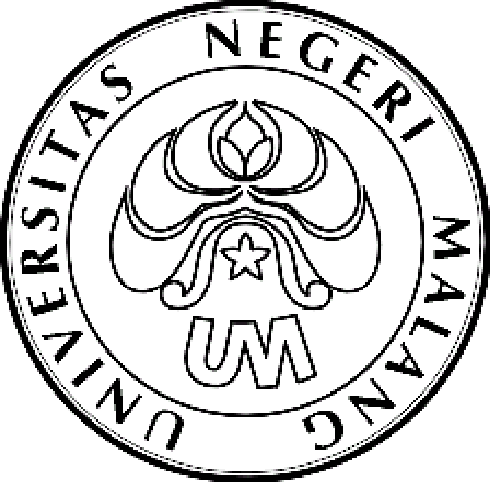 UNIVERSITAS NEGERI MALANG (UM)Jl. Semarang 5 Malang 65145Telp. (0341) 551-312 Fax (0341) 551-921Website: http://www.um.ac.id  E-mail: info@um.ac.id The Learning UniversityNomor	: 1244c/H32.III/KM/2010                 	8 Desember 2010Lamp.	: satu lembarH a l	: Laporan Akhir & Profil Usaha PMWYth. 	Para Mahasiswa Peserta Program Mahasiswa Wirausaha (PMW)Universitas Negeri MalangSehubungan dengan akan berakhirnya tahun anggaran 2010, kami mengingatkan bahwa sesuai dengan jadwal Program Mahasiswa Wirausaha (PMW) Universitas Negeri Malang Tahun 2010, Saudara diwajibkan untuk:menyusun laporan akhir kegiatan sampai dengan posisi 30 Nopember 2010. Laporan akhir diserahkan dalam bentuk hard dan soft copy (CD) ke Subag KESMA (Gedung A3, lantai 3) paling lambat tanggal 17 Desember 2010 (format laporan terlampir);menyusun profil usaha dalam bentuk hard dan soft copy (CD) diserahkan ke Subag KESMA (Gedung A3, lantai 3) paling lambat tanggal 24 Desember 2010.  Demikian pemberitahuan kami. Atas perhatian dan kerjasama yang baik, kami ucapkan terima kasih.			Pembantu Rektor			Bidang Kemahasiswaan,			ttd			Kadim Masjkur 			NIP 19541216 198102 1 001Tembusan:1. Rektor (sebagai laporan);2. Para Dosen Pendamping PMW;3. Konsultan BisnisStruktur Laporan Akhir Program Mahasiswa Wirausaha (PMW)HalamanHalamanHalamanLEMBAR IDENTITAS DAN PENGESAHANLEMBAR IDENTITAS DAN PENGESAHANiIPENDAHULUAN1Latar Belakang MasalahPerumusan MasalahTujuan ProgramLuaran yang DiharapkanKegunaan ProgramIIGAMBARAN UMUM RENCANA USAHAIIIMETODE PENDEKATANIVPELAKSANAAN PROGRAMWaktu dan Tempat PelaksanaanTahapan Pelaksanaan/Jadwal Faktual PelaksanaanInstrumen PelaksanaanRancangan dan Realisasi BiayaVHASIL DAN PEMBAHASANVIKESIMPULAN DAN SARANLAMPIRANFOTO KEGIATANLAMPIRANFOTO KEGIATAN